KLASA: 400-08/19-01/04URBROJ: 2113/03-01-19-8Stubičke Toplice, 28.03.2019.Na temelju članka 20. st. 4. t. 1. Zakona o boravišnoj pristojbi (Nar. nov. br. 152/08, 59/09, 97/13, 158/13, 30/14) i članka 25. t. 3. Statuta Općine Stubičke Toplice (Službeni glasnik Krapinsko-zagorske županije br. 16/09, 9/13 i 15/18), Općinsko vijeće Općine Stubičke Toplice na svojoj 16. sjednici održanoj dana 28. ožujka donijelo jeODLUKU O PROGRAMU UTROŠKA SREDSTAVA BORAVIŠNE PRISTOJBEZA 2018. GODINUČlanak 1.	Programom utroška sredstava boravišne pristojbe za 2018. godinu raspoređuju se sredstva boravišne pristojbe namijenjena poboljšanju uvjeta boravka turista na području Općine Stubičke Toplice.Članak 2.	Općina Stubičke Toplice u proračunu za 2018. godinu planira prihod od boravišne pristojbe u iznosu od 65.000,00 kuna, a ostvareno je do 31. 12. 2018. godine 66.683,47 kn.Članak 3.	Sredstva iz članka 2. utrošit će se za program razvoja turizma koji će provoditi Turistička zajednica Općine Stubičke Toplice.Predsjednik Općinskog vijeća Općine Stubičke TopliceNedjeljko Ćuk 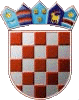 REPUBLIKA HRVATSKAKRAPINSKO-ZAGORSKA ŽUPANIJAOPĆINA STUBIČKE TOPLICEOPĆINSKO VIJEĆE